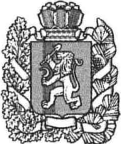 АДМИНИСТРАЦИЯ БОГУЧАНСКОГО РАЙОНАП О С Т А Н О В Л Е Н И Е03.02.2020                      с. Богучаны			    № 91-пОб утверждении проекта межевания территории линейного объектаРассмотрев обращение индивидуального предпринимателя Митяевой Т.Ф., предоставленные материалы в соответствии со ст.ст. 43, 45, 46 Градостроительного   кодекса   Российской   Федерации от 29.12.2004 года № 190 - ФЗ, ст.ст. 7, 43, 47 Устава Богучанского  района Красноярского края,  ПОСТАНОВЛЯЮ:1. Утвердить проект межевания территории лесного участка общей площадью 1,23 га, расположенного на территории Чунского лесничества, Хожинского участкового лесничества в квартале № 208,  для размещения линейного объекта: дорога автомобильная, площадь производственная.         2. Опубликовать утвержденную документацию по планировке территории на официальном сайте муниципального образования Богучанский район в сети «Интернет».3. Контроль за исполнением настоящего постановления возложить на исполняющего обязанности заместителя Главы Богучанского района по жизнеобеспечению О.И. Якубову. 4. Постановление вступает в силу со дня, следующего за днем его опубликования.И.о. Главы Богучанского района                                                       В.Р. Саар 